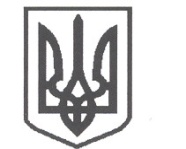 УКРАЇНАСРІБНЯНСЬКА СЕЛИЩНА РАДАЧЕРНІГІВСЬКОЇ ОБЛАСТІВИКОНАВЧИЙ КОМІТЕТРІШЕННЯ29 квітня 2021 року     					              	      	№ 130	смт СрібнеПро розгляд заяви  гр. ОХРІМЕНКА О.П.,жителя  вул. 30-річчя Перемоги 31, с.Поділ, Прилуцького району, Чернігівської області   Розглянувши заяву гр. ОХРІМЕНКА Олександра Петровича (учасника бойових дій), жителя вул. 30-річчя Перемоги 31, с.Поділ, Прилуцького району, Чернігівської області та матеріали, подані до виконкому про надання матеріальної допомоги, керуючись ст. 34 Закону України «Про місцеве самоврядування в Україні», у рамках виконання Про  затвердження  Програми  соціальної підтримки учасників бойових дій та членів їх сімей, що проживають на території Срібнянської селищної ради на 2021 -2026 роки, затвердженої рішенням тридцять шостої сесії сьомого скликання Срібнянської селищної ради від 13 жовтня 2020 року, виконавчий комітет селищної ради вирішив:Надати матеріальну допомогу жителю  вул. 30-річчя Перемоги 31, с.Поділ, Прилуцького району, Чернігівської області ОХРІМЕНКУ Олександру Петровичу  в розмірі – 1000 (одна тисяча) грн.Відділу   бухгалтерського   обліку   та   звітності   провести   виплатуодноразової грошової допомоги гр. ОХРІМЕНКУ Олександру Петровичу у розмірах згідно з п. 1  цього рішення.Контроль  за   виконанням  цього   рішення  покласти  на  керуючогосправами (секретаря) виконавчого комітету І.ГЛЮЗО.Селищний голова						О.ПАНЧЕНКО